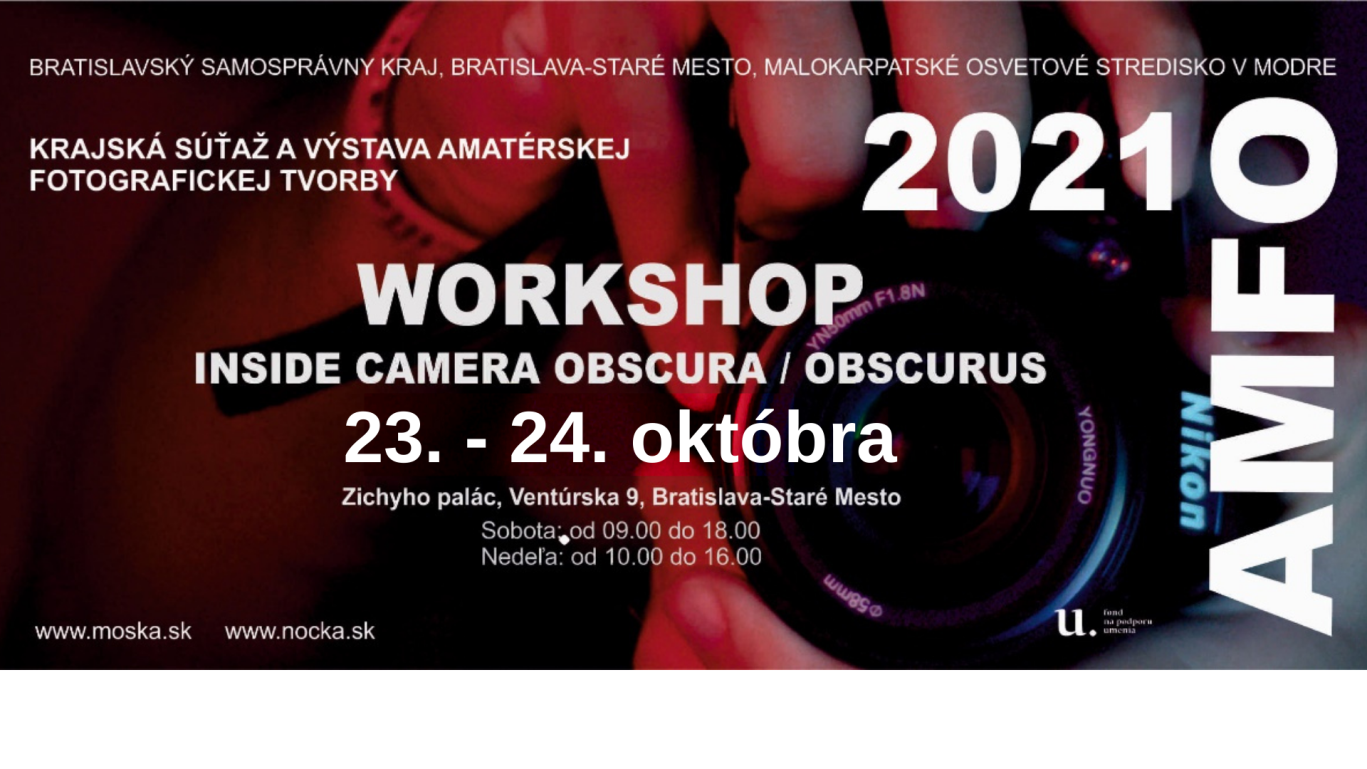 Propozície workshopu
Organizátor: Malokarpatské osvetové stredisko v Modre
Lektorky: Mgr. art. Tereza Kopecká, Bc. Romana Halgošová  Workshop INSIDE CAMERA OBSCURA / OBSCURUS je návratom k technologickému postupu analógovej fotografie a výroba funkčnej camery obscury. Účastníci workshopu budú môcť reagovať a zachytiť latentný obraz, ktorý vznikne vďaka camere obscure a vzájomnou spoluprácou vytvoriť koherentnú inštaláciu zo vzniknutého materiálu a objektov. Dôraz bude kladený na konfrontáciu exteriéru a interiéru, bytnosť autora pri vzniku obrazu a predĺženie momentu fotografovania. V prvý deň workshopu sa v skratke dozviete historický kontext a podrobnosti vzniku predchodcu fotoaparátu - camera obscura. Ďalej bude nasledovať praktická ukážka, pri ktorej si vysvetlíte technologický proces vzniku obrazu a každý si vyskúša zachytiť a vyvolať obraz chemickým, čierno-bielym procesom. Každý účastník si vytvorí vlastnú cameru obscuru.Druhý deň sa budeme presúvať priamo v exteriéri spolu s veľkoformátovou camerou obscurou, do ktorej bude možné vstúpiť a vytvoriť si pomocou ČB procesu fotografiu. Pomocou digitálnych fotoaparátov si vytvoríme aj digitálnu cameru obscuru, s ktorou môžete v experimentovaní pokračovať aj ďalej vo svojej tvorbe.Cieľ workshopu:pochopiť princípy vzniku samotnej fotografietechnicky si vyskúšať a zdokonaliť sa v ČB procesenaučiť sa abstrahovať obrazvýroba vlastnej camery obscurypráca so svetlompráca s časomČB procesČB zväčšeniny (negatív)Čo sa dozviete, čo  naučíte, v čom sa zdokonalíte:vznik fotografického obrazumožnosť vstúpiť priamo do fotoaparátu a pomocou mokrého ČB procesu, priamo vo vnútri fotoaparátu vytvoriť fotografiuvyabstrahovanie konkrétneho objektu v rámci fotografieČo si priniesť (môžete, ale nemusíte):digitálny fotoaparát s odnímateľným objektívom a s manuálnym nastavovaním clony a času (digitálna zrkadlovka)krabicu, škatuľku alebo iný dutý, uzatvárateľný predmet, z ktorého vytvoríme cameru obscuruTrvanie workshopu:sobota 23. 10. 2021, 9:00 - 18:00nedeľa 24. 10. 2021, 10:00 - 16:00Obedová prestávka denne 12:00 - 13:00Vyhradzujeme si právo na zmenu alebo prispôsobenie programu workshopu v závislosti od počasia a protiepidemiologických opatrení v aktuálnom termíne konania workshopu.